Голос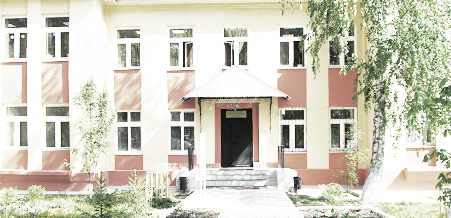 ДУБРАВЫПЕЧАТНОЕ СРЕДСТВО ИНФОРМАЦИИ АДМИНИСТРАЦИИ ГОРОДСКОГО ПОСЕЛЕНИЯ ПЕТРА ДУБРАВА муниципального района Волжский Самарской области   Понедельник  20  июля  2020 года                                                                         № 21  (170)                           ГЛАВАгородского поселения ПЕТРА ДУБРАВАМУНИЦИПАЛЬНОГО РАЙОНА ВОЛЖСКИЙСамарской областиПОСТАНОВЛЕНИЕот «20» июля 2020 года № 177О проведении публичных слушаний по проекту решения о внесении изменений в Правила землепользования и застройки городского поселения Петра Дубрава муниципального района Волжский 
Самарской областиВ соответствии со статьями 31, 33 Градостроительного кодекса Российской Федерации, руководствуясь статьей 28 Федерального закона  от 06.10.2003 № 131-ФЗ «Об общих принципах организации местного самоуправления в Российской Федерации», Уставом городского поселения Петра Дубрава муниципального района Волжский Самарской области, Порядком организации и проведения общественных обсуждений или публичных по вопросам градостроительной деятельности на территории городского поселения Петра Дубрава муниципального района Волжский Самарской области, утвержденным решением Собрания представителей городского поселения Петра Дубрава муниципального района Волжский Самарской области от 30.09.2019 № 151 (далее – Порядок), постановляю:1. Провести на территории городского поселения Петра Дубрава муниципального района Волжский Самарской области публичные слушания по проекту решения Собрания представителей городского поселения Петра Дубрава муниципального района Волжский Самарской области «О внесении изменений в Правила землепользования и застройки городского поселения Петра Дубрава муниципального района Волжский Самарской области» (далее также – Проект решения).2. Информационные материалы к Проекту решения включают в себя Проект решения и пояснительную записку к нему.3. Срок проведения публичных слушаний по Проекту решения о внесении изменений в Правила – с 20.07.2020 по 24.08.2020.4. Срок проведения публичных слушаний исчисляется со дня официального опубликования Проекта решения до дня официального опубликования заключения о результатах публичных слушаний.5. Организатором публичных слушаний является Администрация городского поселения Петра Дубрава муниципального района Волжский Самарской области (далее – Администрация).6. Место проведения экспозиции Проекта решения в городском поселении Петра Дубрава муниципального района Волжский Самарской области: 443546, Самарская область, Волжский район, поселок городского типа Петра Дубрава, ул. Молодежная (Климова), д. 3. 7. Датой открытия экспозиции считается дата официального опубликования проекта изменений в Правила и его размещения на официальном сайте Администрации городского поселения Петра Дубрава  муниципального района Волжский Самарской области в информационно-коммуникационной сети «Интернет» в порядке, установленном пунктом 1 части 8 статьи 5.1 Градостроительного кодекса Российской Федерации. В соответствии с Постановлением Губернатора Самарской области     от 03.04.2020 №70 «Об ограничительных и иных мероприятиях по обеспечению санитарно-эпидемиологического благополучия населения в связи с распространением новой коронавирусной инфекции (COVID-19) на территории Самарской области и постановлением Губернатора Самарской области от 16.03.2020 №39 «О введении режима повышенной готовности в связи с угрозой распространения новой коронавирусной инфекции, вызванной 2019-nCoV» (далее – Постановление Губернатора Самарской области), посещение экспозиции проводится по предварительной записи, по телефону 226-16-15, в рабочие дни с 10.00 до 16.00.8. Провести мероприятие по информированию жителей поселения по вопросу публичных слушаний (собрание участников публичных слушаний) 3.08.2020 в 16:00 по адресу: 443546, Самарская область, Волжский район, поселок городского типа Петра Дубрава, ул. Молодежная (Климова), д. 3,       с учетом мер по обеспечению санитарно-эпидемиологического благополучия населения.9. Представление участниками публичных слушаний предложений и замечаний по Проекту решения, а также их учет осуществляется в соответствии с Порядком.10. Прием замечаний и предложений от жителей поселения и иных заинтересованных лиц по Проекту решения осуществляется по адресу, указанному в пункте 6 настоящего постановления, в рабочие дни с 10 часов до 16 часов. 11. Замечания и предложения могут быть внесены: 1) в письменной или устной форме в ходе проведения собраний участников публичных слушаний; 2) в письменной форме в адрес организатора публичных слушаний; 3) посредством записи в книге (журнале) учета посетителей экспозиции проекта, подлежащего рассмотрению на публичных слушаниях.12. Прием замечаний и предложений от участников публичных слушаний, жителей поселения и иных заинтересованных лиц по Проекту решения осуществляется в срок с 25.07.2020 по 17.08.2020.13. Администрации в целях заблаговременного ознакомления жителей поселения и иных заинтересованных лиц с Проектом решения обеспечить:официальное опубликование настоящего постановления, оповещения о начале публичных слушаний, а также Проекта решения в газете «Голос Дубравы» 20.07.2020;распространение оповещения о начале публичных слушаний на информационных стендах, оборудованных около здания организатора публичных слушаний, в местах массового скопления граждан и в иных местах, расположенных на территории, в отношении которой подготовлены соответствующие проекты, и (или) в границах территориальных зон и (или) земельных участков, иными способами, обеспечивающими доступ участников публичных слушаний к указанной информации;размещение Проекта решения и информационных материалов к нему на официальном сайте Администрации городского поселения Петра Дубрава муниципального района Волжский Самарской области в информационно-телекоммуникационной сети «Интернет» http://петра-дубрава.рф/ (далее – официальный сайт) 20.07.2020.14. Назначить лицом, ответственным за ведение протокола публичных слушаний, протокола (протоколов) собрания участников публичных слушаний, книги (журнала) учета посетителей экспозиции Проекта решения, В.Ф.Бибаева.15. Назначить лицом, уполномоченным председательствовать на собрании участников публичных слушаний, Главу городского поселения Петра Дубрава муниципального района Волжский Самарской области – Владимира Александровича Крашенинникова.16. В случае, если настоящее постановление, оповещение о начале публичных слушаний и Проект решения будут опубликованы позднее календарной даты начала публичных слушаний, указанной в пункте 3 настоящего постановления, то дата начала публичных слушаний исчисляется со дня официального опубликования настоящего постановления, оповещения о начале публичных слушаний и Проекта решения. При этом установленные в настоящем постановлении календарная дата открытия экспозиции проекта, дата, до которой осуществляется прием замечаний и предложений от участников публичных слушаний, жителей поселения и иных заинтересованных лиц, а также дата окончания публичных слушаний переносятся на соответствующее количество дней.Глава городского поселения Петра Дубрава муниципального района Волжский Самарской области                                                               В.А. КрашенинниковОПОВЕЩЕНИЕо проведении публичных слушанийДата: 20.07.2020 г.1. Администрация городского поселения Петра Дубрава муниципального района Волжский Самарской области извещает о начале публичных слушаний по проекту, предусматривающему внесение изменений в правила землепользования и застройки поселения.2. Информация о проекте, подлежащем рассмотрению на публичных слушаниях, и перечень информационных материалов к такому проекту: На публичных слушаниях подлежит рассмотрению проект решения Собрания представителей городского поселения Петра Дубрава муниципального района Волжский Самарской области «О внесении изменений в Правила землепользования и застройки городского поселения Петра Дубрава муниципального района Волжский Самарской области» (далее – проект). Информационные материалы к проекту включают в себя пояснительную записку к проекту.3. Информация о порядке и сроках проведения публичных слушаний по проекту, подлежащему рассмотрению на публичных слушаниях:Публичные слушания проводятся в срок с 20.07.2020 по 24.08.2020 в порядке, предусмотренном Порядком организации и проведения общественных обсуждений или публичных по вопросам градостроительной деятельности на территории городского поселения Петра Дубрава муниципального района Волжский Самарской области, утвержденным решением Собрания представителей городского поселения Петра Дубрава муниципального района Волжский Самарской области от 30.09.2019 № 151.4. Информация о месте, дате открытия экспозиции или экспозиций проекта, подлежащего рассмотрению на публичных слушаниях, о сроках проведения экспозиции или экспозиций такого проекта, о днях и часах, в которые возможно посещение указанных экспозиции или экспозиций:экспозиция проекта открывается 20.07.2020 г. по адресу: 443546, Самарская область, Волжский район, поселок городского типа Петра Дубрава, ул. Молодежная (Климова), д. 3. Проведение экспозиции оканчивается 17.08.2020. Посещение экспозиции проекта возможно в рабочие дни (с понедельника по пятницу) с 10:00 до 16:00.5. Информация о порядке, сроке и форме внесения участниками публичных слушаний предложений и замечаний, касающихся проекта, подлежащего рассмотрению на публичных слушаниях:Предложения и замечания по проекту могут быть внесены:1) в письменной или устной форме в ходе проведения собрания или собраний участников публичных слушаний;2) в письменной форме в адрес организатора публичных слушаний;3) посредством записи в книге (журнале) учета посетителей экспозиции проекта, подлежащего рассмотрению на публичных слушаниях.Предложения и замечания принимаются в срок с 25.07.2020 по 17.08.2020.6. Информация об официальном сайте, на котором будут размещены проект, подлежащий рассмотрению на публичных слушаниях, и информационные материалы к нему, информация о дате, времени и месте проведения собрания или собраний участников публичных слушаний:Проект и информационные материалы к нему подлежат размещению на официальном сайте Администрации городского поселения Петра Дубрава муниципального района Волжский Самарской области в сети «Интернет»:          http://петра-дубрава.рф/.Собрание участников публичных слушаний подлежит проведению 3.08.2020 в 16:00 по адресу: 443546, Самарская область, Волжский район, поселок городского типа Петра Дубрава, ул. Молодежная (Климова), д. 3.Глава городского поселения Петра Дубравамуниципального района ВолжскийСамарской области								В.А.КрашенинниковПамятка для населения по африканской чуме свиней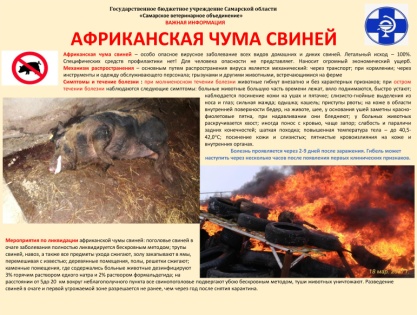 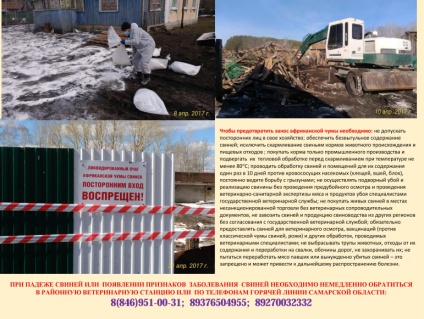 Африканская чума свиней – особо опасная, острозаразная, вирусная болезнь. В России впервые зарегистрирована в 2008 году. Вирус поражает диких и домашних свиней всех пород и возрастов в любое время года. Для жизни и здоровья людей опасности не представляет.Болезнь высоколетальная, распространяется очень быстро и наносит огромный материальный ущерб сельскому хозяйству. Погибают до 100 % заболевших свиней. Лечение запрещено, вакцины не существует.Свиньи заражаются при контакте с больными и переболевшими животными: через корма (особенно пищевые отходы), воду, предметы ухода, транспортные средства, загрязненные выделениями больных животных, а также через контакт с трупами павших свиней и продуктов убоя зараженных свиней. Наиболее часто к появлению АЧС приводит скармливание свиньям непроваренных пищевых отходов домашней кухни, различных пищеблоков и столовых, боенских отходов, а также комбикормов и зернопродуктов, не прошедших термическую обработку. Болезнь переносят домашние и дикие животные, птицы, грызуны и насекомые.Вирус очень устойчив: в продуктах, воде и внешней среде сохраняется месяцами, замораживание и высушивание на него не действуют. Уничтожается исключительно путем нагревания до высоких температур.Симптомы. От заражения до появления симптомов проходит 2-7 дней. У животных повышается температура тела до 42 оС, появляются отдышка, кашель, пропадает аппетит, усиливается жажда, отмечаются приступы рвоты и паралича задних конечностей, на коже внутренней поверхности бедер, на животе, шее, у основания ушей, на пятачке и хвосте становятся заметны красно-фиолетовые пятна. Смерть наступает на 1-5 день, реже позднее. Бывает хроническое течение болезни.При установлении диагноза «африканская чума свиней» на неблагополучный пункт (хозяйство, населенный пункт) накладывается карантин. Жесткий карантин – единственная мера борьбы с заболеванием. Всех находящихся в эпизоотическом очаге свиней убивают бескровным методом, туши сжигают. Трупы свиней, навоз, остатки кормов, инвентарь, а также ветхие помещения, деревянные полы и прочее сжигают на месте. Проводится дезинфекция мест содержания животных, а также мероприятия по уничтожению грызунов, насекомых и клещей. В радиусе до 20 км все свиньи, независимо от признаков заболевания изымаются и умерщвляются бескровным методом, проводятся другие мероприятия, включая уничтожение бродячих животных и грызунов. По условиям карантина запрещается продажа на рынках продуктов животноводства всех видов и вывоз за пределы очага в течение всего срока карантина (30 дней с момента убоя всех свиней и проведения комплекса ветеринарно-санитарных мероприятий). Также в последующие 6 месяцев запрещается вывоз из очага болезни продуктов растениеводства. Разведение свиней в хозяйствах разрешается только через год после снятия карантина.ЧТО НЕОБХОДИМО ЗНАТЬ НАСЕЛЕНИЮ!!!· Категорически запрещается приобретать продукты животного происхождения в местах несанкционированной торговли, без наличия ветеринарных сопроводительных документов;· Приобретать продукты животного и растительного происхождения только в специально отведенных местах (магазины, рынки, ярмарки выходного дня и т.д.), так как вся продукция там подвергается ветеринарно-санитарной экспертизе.Памятка для владельцев свиней.· Не допускайте посторонних в свое хозяйство. Переведите свиней в режим безвыгульного содержания. Владельцам личных подсобных хозяйств и фермерских хозяйств следует содержать свиней в свинарниках и сараях без выгула и контакта с другими животными;· исключите кормление свиней кормами животного происхождения и пищевыми отходами без проварки. Покупайте корма только промышленного производства или проваривайте их, при температуре не менее 80 оС, перед кормлением;· проводите обработку свиней и помещений для их содержания один раз в 10 дней против кровососущих насекомых (клещей, вшей, блох). Постоянно ведите борьбу с грызунами;· не осуществляйте подворный убой и реализацию свинины без проведения предубойного осмотра и проведения ветеринарно-санитарной экспертизы мяса и продуктов убоя специалистами государственной ветеринарной службы;· не покупайте живых свиней в местах несанкционированной торговли без ветеринарных сопроводительных документов, не завозите свиней и продукцию свиноводства из других регионов без согласования с государственной ветеринарной службой;· обязательно предоставьте поголовье свиней для ветеринарного досмотра, вакцинаций (против классической чумы свиней, рожи) и других обработок, проводимых ветеринарными специалистами;· не выбрасывайте трупы животных, отходы от их содержания и переработки на свалки, обочины дорог, не захоранивайте их на своем огороде или другом земельном участке. Не пытайтесь переработать мясо павших или вынужденно убитых свиней – это запрещено и может привести к дальнейшему распространению болезни.Помните, за действия (бездействия), повлекшие за собой возникновение очагов АЧС и её распространение предусмотрена административная и уголовная ответственность!Телефон ГБУ СО «СВО» структурного подразделения «Волжская СББЖ» при падеже и заболеваниях свиней :  8 (846) 330-21-00.        ПАМЯТКАнаселению по утилизации биологических отходовВладельцы животных (руководители фермерских, личных, подсобных хозяйств, акционерных обществ, службы коммунального хозяйства местной администрации)ОБЯЗАНЫ:1. Не допускать загрязнения окружающей природной среды биологическими отходами.2. В срок не более суток с момента гибели животного, обнаружения абортированного или мертворожденного плода, известить об этом ветеринарного специалиста (территориальная станция по борьбе с болезнями животных), который на месте, по результатам осмотра, определяет порядок утилизации или уничтожения биологических отходов.3. Доставлять биологические отходы для переработки или захоронения (сжигания).       На территории Самарской области расположены 3 ветеринарно-санитарных утилизационных завода:- ООО «Ветсанутильзавод по производству мясокостной муки «Дубово-Уметский». Фактический адрес: Самарская область, Волжский район, с. Дубовый Умет, Контактный телефон: 8 (846) 998-72-77. - ЗАО «Ветсанутильзавод Сергиевский». Фактический адрес: Самарская область, Сергиевский район, пгт. Суходол, Промзона, 1109 км. Контактные телефоны: 8 (846) 552-26-99, 8 (846) 552-26-98.- ОАО «Малышевское». Фактический адрес: Самарская область, Кинельский район, с Малая Малышевка. Контактный телефон: 89277255625.Доставка биологических отходов        Обязанность по доставке биологических отходов для переработки или захоронения (сжигания) возлагается на владельца (руководителя фермерского, личного, подсобного хозяйства, акционерного общества и т.д., службу коммунального хозяйства местной администрации).        Должностные лица и граждане, виновные в нарушении ветеринарного законодательства, несут ответственность в соответствии с Законом «О ветеринарии» и другими актами законодательства Российской Федерации.           	На официальном сайте Государственного бюджетного учреждения Самарской области «Самарское ветеринарное объединение» http://gbu-so-svo.ru/ в разделе «Ветклиники» указана контактная информация (адрес, телефон) структурных подразделений Учреждения (территориальные станции по борьбе с болезнями животных).  Работает «горячая линия» для приёма и оперативной обработки информации сигналов от населения о случаях заболевания и падежа животных: 8 (846) 951-00-31, 89376504955, 89277198874.ИнформацияОбразовательный проект «Мама-предприниматель»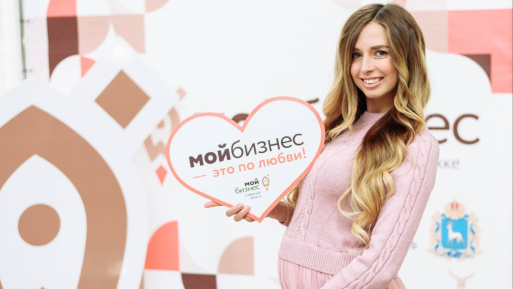 Третий год подряд федеральный образовательный проект «Мама-предприниматель» даёт старт женскому бизнесу и помогает получить весь комплекс практических знаний в сфере предпринимательской деятельности.Участие в проекте — это не просто шанс выиграть грант, но и возможность оценить перспективность своей бизнес-идеи, получить рекомендации федеральных и региональных экспертов, найти новых клиентов и партнеров.К участию приглашаются:женщины, имеющие несовершеннолетних детейженщины, находящиеся в декретном отпуске, в том числе состоящие на учёте в службе занятостиженщины, не ведущие официальную предпринимательскую деятельность или ведущие её не более 1 годаВозраст значения не имеет.Обучение проходит в форме тренинга (интенсива) по основам предпринимательства и эффективного управления бизнесом. Его проводят опытные бизнес-тренеры и представители региональных структур поддержки малого бизнеса. Продолжительность обучения в рамках программы — 40 часов (5 дней).После окончания курса выдаётся сертификат.Важной частью проекта «Мама-предприниматель» является конкурс бизнес-планов, подготовленных слушательницами курса в качестве итоговых работ. Победительница конкурса получает грант в размере 100 тыс. руб. от компании Amway на реализацию своей бизнес-идеи или его эквивалент — пакет бизнес-услуг в помощь стартапу.
 По традиции, первый этап проекта в Самарской области проходит на территории 3 городов: Самары, Тольятти, Сызрани — с 14 по 20 октября. Объединённый финал мероприятий и защита лучших бизнес-планов участниц состоится 23 октября 2020.Заявки на участие принимаются на сайте mama-predprinimatel.ru в срок до 7 октября 2020 включительно.Организаторами проекта являются: Опора России, комитет по развитию женского предпринимательства «Опора России», Корпорация МСП.Проект реализуется в регионе при поддержке министерства экономического развития и инвестиций Самарской области.Биологическими отходами являются:трупы животных и птиц;абортированные и мертворожденные плоды;отходы, получаемые при переработке пищевого и непищевого сырья животного происхожденияКатегорически запрещено!* уничтожение биологических отходов путем захоронения в землю;* сброс биологических отходов в водоемы, реки и болота;* сброс биологических отходов в бытовые мусорные контейнеры и вывоз их на свалки и полигоны для захоронения.Соучредители: Администрация городского поселения Петра Дубрава муниципального района Волжский Самарской области и Собрание представителей городского поселения Петра Дубрава муниципального района Волжский Самарской области.Издатель - Администрация городского поселения Петра Дубрава муниципального района Волжский Самарской области.Главный редактор  - Арефьева С.А.Заместитель гл. редактора - Богомолова Т.А.Ответственный секретарь  - Тугунова Л.А.Тираж – 250 экземпляров.АДРЕС:  443546, Самарская обл., Волжский р-н, пос. Петра-Дубрава, ул. Климова, дом 7,Тел. 226-25-12, 226-16-15, e-mail: glavap-d@mail.ru